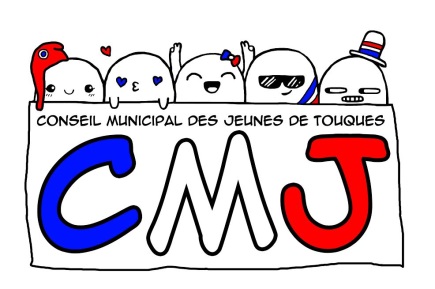 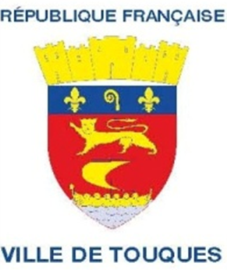 Conseil Municipal des Jeunes Mercredi 16 octobre 2019Compte rendu à destination de : Colette NOUVEL-ROUSSELOT, Willy BRARD, Corinne FLAMBARD, Patrice ROBERT, Chantal SÉNÉCAL, Delphine DELILLE, Fleur ANNE, Roland PRADIER, Marina MALINGRE, Iryna NIZHENSKA.Présents : Rose BOISRAMÉ, Lino CHEREL-LEGRIX, Lou FROTIEE, Lou GASTON, Hasnae HADDOUCH, Céline RANGA, Shana SÉNÉCAL, Sacha TATNOU-WANDJI, Valentin VERDIÈRE. Zoltan AUGNET, Lucas VAUTIER (consultants CMJ). Patrice ROBERT, Chantal SÉNÉCAL, Pierre-Hugo DELOS.Absents : Rayan AHAZZAM, Maxence GOULED. Camille DELETANG, Tanaïs GUÉRIN (consultants CMJ). Ordre du jour :Accueil des nouveaux élus – Explication du fonctionnement du CMJ.Retours sur la journée recyclage du mercredi 9 octobre – Semaine bleue.Participation au Marché de Noël 2019 ? Préparer des Idées d’activité.Deuxième édition de la « Saint Valentin de l’Amitié » (12 février 2020) - préparer des idées d’activités / que proposer aux personnes du 3ème âgeIdées / Remarques / Questions (école, ville et autres)Une première au CMJ pour les 4 nouveaux élus ainsi que pour Céline RANGA, qui remplace Océane GOSSET suite à son arrêt du CMJ. M. THOLMER, journaliste à Ouest France, s’est informé de tous les dossiers du CMJ. Une photo des nouveaux élus ainsi que l’ensemble des enfants ont été prises.1) Accueil des nouveaux élus – Explication du fonctionnement du CMJ.Patrice ROBERT se présente et vérifie que tous les élus se connaissent bien. Il présente ensuite le fonctionnement du CMJ aux nouveaux élus. Puis, un tour de table est fait pour connaître le projet que les nouveaux souhaitent défendre particulièrement.Valentin VERDIÈRE, Hasnae HADDOUCH, Lou FROTIEE et Lino CHEREL-LEGRIX souhaitent mettre en place de nouvelles idées pour le Marché de Noël.Ils souhaitent principalement faire décorer un grand sapin dans la ville, proposer des pâtisseries lors du marché, installer des jeux en bois, faire intervenir les enfants pour une chorale. Nous y reviendrons plus tard.Pierre-Hugo DELOS rappelle les principales actions que mènent le CMJ tout au long de l’année : Récolte et livraison des bouchons d’amour - Colis de Noël - Marché de Noël - St Valentin de l’Amitié (créée par le CMJ), etc…2) Deuxième édition de la « Saint Valentin de l’Amitié » - Mercredi 12 février 2020.Pierre-Hugo s’est renseigné pour avoir le contact de plusieurs aînés qui seraient intéressés afin de mener un atelier destiné aux enfants (lecture de contes, activité autour de la couture, etc…) et informera les enfants de l’avancée des projets. Lucas VAUTIER prendra également contact avec des aînés pour discuter de cet événement.Il explique aux nouveaux élus comment s’est déroulée la première édition, avec la décoration de boîtes en forme de cœur, un atelier photo Polaroïd, des jeux de cartes, eux en bois, restauration sur place, et les partenariats avec l’Âge d’Or et le centre de loisirs.Patrice rappelle que l’idée de départ est d’inviter des aînés isolés, en couple ou non, le jour de la Saint Valentin afin de leur permettre un moment de partage.Lucas souligne le problème du blind-test, qu’il a eu lieu trop tard et qu’il faudrait mener ça autrement.Pierre-Hugo souligne que plusieurs retours ont été faits, et qu’un karaoké serait intéressant, car les aînés appréciaient chanter lors du blind-test mais n’avaient pas le temps de profiter des chansons.Lucas rebondit en proposant avec Zoltan AUGNET de prendre contact avec l’école de musique intercommunale afin de proposer une intervention bénévole. Si cela ne peut pas se faire, ils ont formé un groupe de musique et pourraient intervenir directement. Le karaoké serait alors proposé « en solution de secours ».Patrice propose de garder la décoration de boîtes en forme de cœur ainsi que l’atelier Polaroïd.Rose BOISRAMÉ aimerait qu’il y ait un atelier mosaïque.Patrice répond qu’on pourrait décorer les boîtes avec de la mosaïque, sans en faire un atelier entier.Céline RANGA propose de customiser des boîtes à bijou en forme de cœur.Les nouveaux élus ont compris le principe et souhaitent s’investir lors de cette journée.
3) Participation au Marché de Noël 2019.Lino souligne qu’il manque des décorations de Noël dans la ville, et qu’il faudrait en rajouter.Chantal SÉNÉCAL partage ce constat.Rose rappelle l’activité qui a été proposée au public en 2018, c’est-à-dire une décoration de cartes de Noël à coller ensuite sur le traîneau en 3D fabriqué en carton.Pierre-Hugo précise qu’il n’aura pas le temps de préparer une forme en carton cette année.Lucas trouve que le Père Noël était très bien cette année. Mieux que le Père Noël à la barbe rousse.Lou FROTIEE demande à ce que l’on arrête le concours de décoration d’assiettes, qu’il faut trouver un autre challenge.Lino propose d’organiser un concours du plus gros mangeur de gâteaux. [Rires]Hasnae HADDOUCH propose de fabriquer des gâteaux.Patrice répond que l’Âge d’Or proposera déjà à manger.Rose rappelle qu’on avait dit que l’on chanterait au marché de Noël.Les autres jeunes élus ne souhaitent pas vraiment chanter. Shana SÉNÉCAL propose un chamboul’tout.Lou GASTON une roue de la fortune, avec des petits lots à gagner.Sur le même principe que la St Valentin, on pourrait proposer au public de décorer une boîte, que l’on remplira de bonbons.Lucas propose d’y ajouter un atelier d’écriture de lettres au Père Noël.Lou G propose d’acheter des boules blanches. Les personnes les décoreront et repartiront avec.Vote à main levée : Boules de Noël = 6 votes / Boîtes + lettre = 5 votes. Nous proposerons donc la décoration de boules de Noël, et gardons l’autre idée pour le marché de Noël 2020.4) Retours sur les panneaux / jardinières du CMJPanneaux :Patrice et Pierre-Hugo font un rappel du projet d’installation de panneaux destinés à faire réfléchir les adultes sur quelques comportements et incivilités.Madame le Maire valide l’idée du CMJ et propose d’en installer une dizaine un peu partout dans la ville.Patrice invite les jeunes à réfléchir sur des phrases un peu plus osées concernant la cigarette notamment. Sacha TATNOU-WANDJI souhaite qu’un panneau sur les crottes de chien soit installé près du stade Rollon, car il y en a énormément.Une inauguration officielle aura lieu lorsque les panneaux seront installés.Jardinières :Patrice annonce que Madame le Maire valide également le projet décoration des jardinières métalliques.Pierre-Hugo précise que Mimi ZENADO prend en charge la décoration avec les enfants, et voit avec Delphine DELILLE pour que la décoration soit faite le mercredi au centre de loisirs.Patrice ajoute que là-aussi, une fois les jardinières terminées, et les plantes installées dedans par les services techniques, une inauguration officielle aura lieu.5) Idées / Remarques / Questions (école, ville et autres)Jeux Olympiques du périscolaire :Les 4 nouveaux élus souhaitent reprendre le pilotage des J-O 2020.Pierre-Hugo leur transmettra le règlement rédigé par Shana et Sacha afin qu’ils le modifient s’ils le souhaitent. Colis de Noël :Zoltan demande si on fait le même quartier, car ça peut devenir lassant.Chantal et Patrice proposent de contacter des élus adultes afin de faire un duo jeune élu – élu adulte et que l’on se sépare en plusieurs quartiers. Chantal s’en charge.Sécurité :Shana demande s’il est possible d’installer un ralentisseur au niveau de la rue Schaeffer, car certains automobilistes arrivent trop vite à cet endroit.Céline propose comme slogan de panneau autour de l’école : « Pensez à nous, roulez tout doux ».Divers :Lou F souhaiterait que des cours de gymnastique soient proposés lors des ateliers périscolaires, puisque nous avons du chant et de la danse.Lino souhaite que l’on plante des arbres fruitiers type pommiers ou autre dans la cour de l’école.L’ordre du jour a été modifié car nous avions énormément de sujets à travailler, certains points n’ont pas été abordés par manque de temps.Prochain Conseil Municipal Jeune : 18 décembre 2019